Year 4 Long Term Plans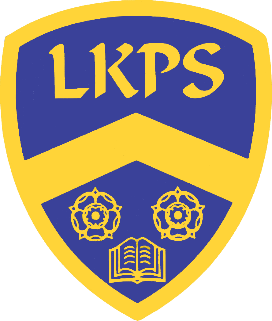 AutumnSpringSummer W1W2W3W3W4W5W6W7W1W2W3W4W5W5W6W7ScienceWhat happens to the food I eat? What happens to the food I eat? What happens to the food I eat? Will you ever see the water you drink again? Will you ever see the water you drink again? Will you ever see the water you drink again? Non-CoreGeography: What causes an Earthquake?Geography: What causes an Earthquake?Geography: What causes an Earthquake?Geography: What causes an Earthquake?Art:   At The PantomimeHistory:  Who were the Romans and why were they so powerful?History:  Who were the Romans and why were they so powerful?History:  Who were the Romans and why were they so powerful?DT:   Seasonal StockingsDT:   Seasonal StockingsComputingUnit 4.1 CodingUnit 4.1 CodingUnit 4.1 CodingUnit 4.1 CodingUnit 4.1 CodingUnit 4.1 CodingUnit 4.1 CodingUnit 4.1 CodingUnit 4.2Online SafetyUnit 4.2Online SafetyUnit 4.2Online SafetyUnit 4.2Online SafetyUnit 4.3SpreadsheetsUnit 4.3SpreadsheetsUnit 4.3SpreadsheetsUnit 4.3SpreadsheetsREWhat does it mean to be a Hindu in Britain today?HinduismLivingWhat does it mean to be a Hindu in Britain today?HinduismLivingWhat does it mean to be a Hindu in Britain today?HinduismLivingWhat does it mean to be a Hindu in Britain today?HinduismLivingWhat does it mean to be a Hindu in Britain today?HinduismLivingWhat does it mean to be a Hindu in Britain today?HinduismLivingWhat does it mean to be a Hindu in Britain today?HinduismLivingWhat does it mean to be a Hindu in Britain today?HinduismLivingContinued… What does it mean to be a Hindu in Britain today?HinduismLivingContinued… What does it mean to be a Hindu in Britain today?HinduismLivingContinued… What does it mean to be a Hindu in Britain today?HinduismLivingContinued… What does it mean to be a Hindu in Britain today?HinduismLivingContinued… What does it mean to be a Hindu in Britain today?HinduismLivingContinued… What does it mean to be a Hindu in Britain today?HinduismLivingContinued… What does it mean to be a Hindu in Britain today?HinduismLivingContinued… What does it mean to be a Hindu in Britain today?HinduismLivingMusicMAPASMAPASMAPASMAPASMAPASMAPASMAPASMAPASMAPASMAPASMAPASMAPASMAPASMAPASMAPASMAPASPE Gymnastics – Pushing and PullingGymnastics – Pushing and PullingGymnastics – Pushing and PullingGymnastics – Pushing and PullingGymnastics – Pushing and PullingGymnastics – Pushing and PullingGymnastics – Pushing and PullingGymnastics – Pushing and PullingBasketballBasketballBasketballBasketballBasketballBasketballBasketballBasketballPSHECycle SafetyCycle SafetyCycle SafetyCycle SafetyCycle SafetyCycle SafetyCycle SafetyCycle SafetyHealthy Living Appropriate touchHealthy Living Appropriate touchHealthy Living Appropriate touchHealthy Living Appropriate touchHealthy Living Appropriate touchHealthy Living Appropriate touchHealthy Living Appropriate touchHealthy Living Appropriate touchSpanishPhonetics Lesson 2Presenting MyselfPresenting MyselfPresenting MyselfPresenting MyselfPresenting MyselfPresenting MyselfPresenting MyselfFamily Family Family Family Family Family Family Family W1W2W3W4W4W5W6W7W1W2W2W3W4W5ScienceWhat’s that racket?What’s that racket?What’s that racket?Non-CoreGeography: How are mountains formed?Geography: How are mountains formed?Geography: How are mountains formed?Geography: How are mountains formed?Art: Can we change places?History: Why does Salford exist in the first place?History: Why does Salford exist in the first place?History: Why does Salford exist in the first place?History: Why does Salford exist in the first place?DT:    Making Mini GreenhousesDT:    Making Mini GreenhousesComputingUnit 4.3 (cont…)SpreadsheetsUnit 4.3 (cont…)SpreadsheetsUnit 4.3 (cont…)SpreadsheetsUnit 4.4Writing for Different AudiencesUnit 4.4Writing for Different AudiencesUnit 4.4Writing for Different AudiencesUnit 4.4Writing for Different AudiencesUnit 4.4Writing for Different AudiencesUnit 4.4 (cont..)Unit 4.4 (cont..)Unit 4.5LogoUnit 4.5LogoUnit 4.5LogoUnit 4.5LogoREWhy is Jesus inspiring for some people?Christianity Believing Why is Jesus inspiring for some people?Christianity Believing Why is Jesus inspiring for some people?Christianity Believing Why is Jesus inspiring for some people?Christianity Believing Why is Jesus inspiring for some people?Christianity Believing Why is Jesus inspiring for some people?Christianity Believing Why is Jesus inspiring for some people?Christianity Believing Why is Jesus inspiring for some people?Christianity Believing Continued… Why is Jesus inspiring for some people?Christianity BelievingContinued… Why is Jesus inspiring for some people?Christianity BelievingContinued… Why is Jesus inspiring for some people?Christianity BelievingContinued… Why is Jesus inspiring for some people?Christianity BelievingContinued… Why is Jesus inspiring for some people?Christianity BelievingContinued… Why is Jesus inspiring for some people?Christianity BelievingMusicMAPASMAPASMAPASMAPASMAPASMAPASMAPASMAPASMAPASMAPASMAPASMAPASMAPASMAPASPE HandballHandballHandballHandballHandballHandballHandballHandballDance - RomansDance - RomansDance - RomansDance - RomansDance - RomansDance - RomansPSHEComing home on timeJealousy Coming home on timeJealousy Coming home on timeJealousy Coming home on timeJealousy Coming home on timeJealousy Coming home on timeJealousy Coming home on timeJealousy Coming home on timeJealousy Online BullyingChores at homeOnline BullyingChores at homeOnline BullyingChores at homeOnline BullyingChores at homeOnline BullyingChores at homeOnline BullyingChores at homeSpanishGoldilocks or TudorsGoldilocks or TudorsGoldilocks or TudorsGoldilocks or TudorsGoldilocks or TudorsGoldilocks or TudorsGoldilocks or TudorsGoldilocks or TudorsHabitatsHabitatsHabitatsHabitatsHabitatsHabitatsW1W2W3W4W4W5W6W1W2W3W4W5W6W7W8ScienceHow would we cope without electricity for a day?How would we cope without electricity for a day?Which wild animals and plants thrive in your local environment?Which wild animals and plants thrive in your local environment?Non-CoreGeography:    What do we know about European countries?Geography:    What do we know about European countries?Geography:    What do we know about European countries?Geography:    What do we know about European countries?Art:   Warhol and the Pop Art MovementHistory:  How advanced were the civilizations around 3000 years ago?History:  How advanced were the civilizations around 3000 years ago?History:  How advanced were the civilizations around 3000 years ago?DT:   Seasonal FoodDT:   Seasonal FoodDT:   Seasonal FoodComputingUnit 4.6AnimationUnit 4.6AnimationUnit 4.6AnimationUnit 4.6AnimationUnit 4.7Effective SearchingUnit 4.7Effective SearchingUnit 4.7Effective SearchingUnit 4.8Hardware Investigators Unit 4.8Hardware Investigators Unit 4.9Making MusicUnit 4.9Making MusicUnit 4.9Making MusicUnit 4.9Making MusicUnit 4.9Making MusicUnit 4.9Making MusicREWhy are festivals important to religious communities?Christianity, Islam, Hinduism and JudaismExpressingWhy are festivals important to religious communities?Christianity, Islam, Hinduism and JudaismExpressingWhy are festivals important to religious communities?Christianity, Islam, Hinduism and JudaismExpressingWhy are festivals important to religious communities?Christianity, Islam, Hinduism and JudaismExpressingWhy are festivals important to religious communities?Christianity, Islam, Hinduism and JudaismExpressingWhy are festivals important to religious communities?Christianity, Islam, Hinduism and JudaismExpressingWhy are festivals important to religious communities?Christianity, Islam, Hinduism and JudaismExpressingContinued… Why are festivals important to religious communities?Christianity, Islam, Hinduism and JudaismExpressingContinued… Why are festivals important to religious communities?Christianity, Islam, Hinduism and JudaismExpressingContinued… Why are festivals important to religious communities?Christianity, Islam, Hinduism and JudaismExpressingContinued… Why are festivals important to religious communities?Christianity, Islam, Hinduism and JudaismExpressingContinued… Why are festivals important to religious communities?Christianity, Islam, Hinduism and JudaismExpressingContinued… Why are festivals important to religious communities?Christianity, Islam, Hinduism and JudaismExpressingContinued… Why are festivals important to religious communities?Christianity, Islam, Hinduism and JudaismExpressingContinued… Why are festivals important to religious communities?Christianity, Islam, Hinduism and JudaismExpressingMusic(WOPPS all year)BlackbirdBlackbirdBlackbirdBlackbirdBlackbirdBlackbirdBlackbirdReflect, Rewind, ReplayReflect, Rewind, ReplayReflect, Rewind, ReplayReflect, Rewind, ReplayReflect, Rewind, ReplayReflect, Rewind, ReplayReflect, Rewind, ReplayReflect, Rewind, ReplayPE AthleticsAthleticsAthleticsAthleticsAthleticsAthleticsAthleticsTag RugbyTag RugbyTag RugbyTag RugbyTag RugbyTag RugbyTag RugbyTag RugbyPSHEBreaking down barriersBreaking down barriersBreaking down barriersBreaking down barriersBreaking down barriersBreaking down barriersBreaking down barriersFirst Aid Year 4First Aid Year 4First Aid Year 4First Aid Year 4First Aid Year 4First Aid Year 4First Aid Year 4First Aid Year 4SpanishClassroomClassroomClassroomClassroomClassroomClassroomClassroomMy HomeMy HomeMy HomeMy HomeMy HomeMy HomeMy HomeMy Home